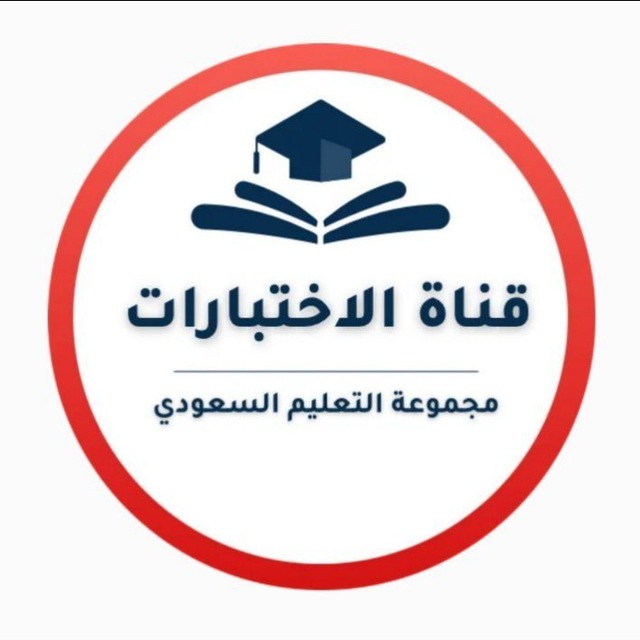 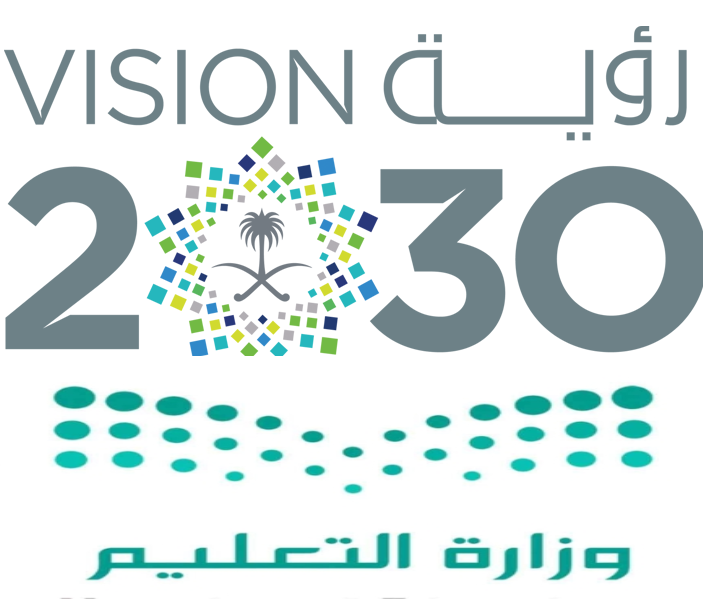 السؤال الأول: ضعي علامة ( √ ) أمام العبارة الصحيحة وعلامة  ( Ꭓ ) أما العبارة الخاطئة :السؤال الثاني: اختاري الاجابة الصحيحة:السؤال الأول: ضعي علامة ( √ ) أمام العبارة الصحيحة وعلامة  ( Ꭓ ) أما العبارة الخاطئة :السؤال الثاني: اختاري الاجابة الصحيحة:س1س2الدرجةالدرجة كتابةاسم المصححةاسم المراجعةس1س2الدرجةالدرجة كتابة202040أربعون درجة فقطالتوقيعالتوقيعمالعبارةالإجابةالاسم المنقوص : اسم ينتهي بياء لازمة غير مشددة مكسور ما قبلهاتكتب الهمزة متوسطة على الياء إذا كانت الهمزة مكسورة أو مكسورًا ماقبلها أو سبقت بياء مكسور ماقبلها.أحدد حركة الهمزة وحركة الحرف الذي قبلها؛ لأقارن وأحدد أقواهما.علامة جر الاسم الكسرة إذا كان مفردًا أو جمع تكسير أو جمع مؤنث سالمًا.في خط النسخ: يكون حرف العين مطموسًا في وسط الكلمة وفي آخرها إذا كان متصلًا.العطف هو: الربط بين شيئين في الكلام بواسطة حرفٍ من حروف العطفمن خصائص الموصوف: (شكله، حجمه، لونه، رائحته).أستخدم إشارات اليدين وإيماءات الرأس والعينين أثناء العرض الشفهي لتعزيزه.الصفة تتبع الموصوف في الإعراب ، والعدد، ونوع الجنس ، والتعريف والتنكير.من مكونات النص الوصفي : (الحجم، الموقع، الشكل).خط النسخ يشبه خط الرقعة في رسم الحروف.جميع الحروف مطموسة في خط النسخ.تطابق الصفة الموصوف في الرفع والنصب والجر فقطنحيا كما تحيا البلابل والجداول. جداول: معطوف، نوعه: مفرد.علامة جر الأسماء الخمسة المفردة، الألف.ترسم الهمزة المتوسطة منفردة على السطر إذا كانت: مفتوحة بعد ياء مد ساكنة.كلمة (قراءة) همزتها متوسطة على الياء.(سعى كسرى إلى محاربة الإسلام). الاسم المقصور في الجملة السابقة هو (سعى).(السماويُّ ، القحطانيُّ ، الشمرانيُّ ، السعوديُّ ، الكويتيٌّ ، المصريُّ). هذه أسماء منقوصة.الاسم المقصور : اسم ينتهي بياء غير مشددة مكسور ما قبلها.(يقضِي القاضِي بالعدل فينْهِي النزاعات بين الخصوم). الاسم المنقوص في العبارة السابقة هو:(يقضِي القاضِي بالعدل فينْهِي النزاعات بين الخصوم). الاسم المنقوص في العبارة السابقة هو:(يقضِي القاضِي بالعدل فينْهِي النزاعات بين الخصوم). الاسم المنقوص في العبارة السابقة هو:أ)     القاضي.ب)   يقضي.ج)    ينهي(يرعى الراعي في مرعى من مراعي القرية المجاورة). الاسم المقصور في الجملة السابقة هو:(يرعى الراعي في مرعى من مراعي القرية المجاورة). الاسم المقصور في الجملة السابقة هو:(يرعى الراعي في مرعى من مراعي القرية المجاورة). الاسم المقصور في الجملة السابقة هو:أ)     مرعى.ب)   يرعى.ج)    مراعي.أي الكلمات الآتية فيها همزة متوسطة على الياء؟أي الكلمات الآتية فيها همزة متوسطة على الياء؟أي الكلمات الآتية فيها همزة متوسطة على الياء؟أ)     أفئدة.ب)   إيثار.ج)    كفاءة.المملكة العربية السعودية ........... العمل الإسلامي.المملكة العربية السعودية ........... العمل الإسلامي.المملكة العربية السعودية ........... العمل الإسلامي.أ)     رائدة.ب)   رأيدة.ج)    ريئدة.حدد فيما يلي الحرف الذي ينزل منه جزء تحت السطر:حدد فيما يلي الحرف الذي ينزل منه جزء تحت السطر:حدد فيما يلي الحرف الذي ينزل منه جزء تحت السطر:أ)     حرف (و).ب)   حرف (أ).ج)    حرف (ك).ترسم الهمزة المتوسطة منفردة على السطر في:ترسم الهمزة المتوسطة منفردة على السطر في:ترسم الهمزة المتوسطة منفردة على السطر في:أ)     الأفعال والأسماء.ب)   الأفعال فقط.ج)    الأسماء فقط.أختار الكتابة الصحيحة للكلمة الآتية:أختار الكتابة الصحيحة للكلمة الآتية:أختار الكتابة الصحيحة للكلمة الآتية:أ)     إضاءةب)   إضائةج)    إضأة.( حبُّ الأوطان من الإيمان. )  الاسم المجرور بحرف الجر هو:( حبُّ الأوطان من الإيمان. )  الاسم المجرور بحرف الجر هو:( حبُّ الأوطان من الإيمان. )  الاسم المجرور بحرف الجر هو:أ)     الإيمان.ب)   حبُّ.ج)    الأوطان.أبها منطقة جذب سياحي لـ ......أبها منطقة جذب سياحي لـ ......أبها منطقة جذب سياحي لـ ......أ)     المصطافين.ب)   المصطافون.ج)    المصطافان.بعد دراستي للأفعال الخمسة، الفعل الخامس المكمل للأفعال: يعملان، تعملان، يعملون، تعملون هو:بعد دراستي للأفعال الخمسة، الفعل الخامس المكمل للأفعال: يعملان، تعملان، يعملون، تعملون هو:بعد دراستي للأفعال الخمسة، الفعل الخامس المكمل للأفعال: يعملان، تعملان، يعملون، تعملون هو:أ)     تعملين.ب)   يعملن.ج)    تعملن.المدّة على الهمزة:المدّة على الهمزة:المدّة على الهمزة:أ)     بعد ألف.ب)   بعد ياء.ج)    بعد واونحيا كما تحيا البلابل والجداول، الاسم المعطوف في العبارة السابقة هو:نحيا كما تحيا البلابل والجداول، الاسم المعطوف في العبارة السابقة هو:نحيا كما تحيا البلابل والجداول، الاسم المعطوف في العبارة السابقة هو:أ)     الجداولُ.ب)   البلابل.ج)    تحيا.( حضر الطلاب المبادرون ............... المتأخرون. )  أضع حرف عطف مناسبًا للجملة السابقة( حضر الطلاب المبادرون ............... المتأخرون. )  أضع حرف عطف مناسبًا للجملة السابقة( حضر الطلاب المبادرون ............... المتأخرون. )  أضع حرف عطف مناسبًا للجملة السابقةأ)     (ثم).ب)   (الواو).ج)    (الفاء)(فقد بصره في سن صغيرة).  كلمة صغيرة صفة لسن وتتبعها في الحكم الإعرابي وحركتها:(فقد بصره في سن صغيرة).  كلمة صغيرة صفة لسن وتتبعها في الحكم الإعرابي وحركتها:(فقد بصره في سن صغيرة).  كلمة صغيرة صفة لسن وتتبعها في الحكم الإعرابي وحركتها:أ)     الكسرة.ب)   الضمة.ج)    الفتحة.أكمل الجملة بصفة صحيحة، علامتها فرعية:  ( كرًمت المدرسة الطالبين ........ )أكمل الجملة بصفة صحيحة، علامتها فرعية:  ( كرًمت المدرسة الطالبين ........ )أكمل الجملة بصفة صحيحة، علامتها فرعية:  ( كرًمت المدرسة الطالبين ........ )أ)     الماهرين.ب)   الماهران.ج)    ماهران.( ساهم الأخوانِ المخترعانِ في صناعة الطائرة. ) المخترعان صفة للأخوين، وعلامة إعرابها فرعية وهي:( ساهم الأخوانِ المخترعانِ في صناعة الطائرة. ) المخترعان صفة للأخوين، وعلامة إعرابها فرعية وهي:( ساهم الأخوانِ المخترعانِ في صناعة الطائرة. ) المخترعان صفة للأخوين، وعلامة إعرابها فرعية وهي:أ)     الألف.ب)   النون.ج)    الكسرة.(بؤس وشقاء) ضدها:(بؤس وشقاء) ضدها:(بؤس وشقاء) ضدها:أ)     نعيم وسعادة.ب)   ضيق وهمّ.ج)    تعاسة وتعب.(فطارت مدة وجيزة) . كلمة وجيزة بمعنى:(فطارت مدة وجيزة) . كلمة وجيزة بمعنى:(فطارت مدة وجيزة) . كلمة وجيزة بمعنى:أ)     قصيرة.ب)   طويلة.ج)    بطيئة.أُحددُ حروف العطف مما يلي:أُحددُ حروف العطف مما يلي:أُحددُ حروف العطف مما يلي:أ)     (الواو).ب)    (الفاء).ج)    جميع ما سبقتكتب المدَّة في:تكتب المدَّة في:تكتب المدَّة في:أ)     أول الكلمة.ب)   وسط الكلمةج)    جميع ما سبقس1س2الدرجةالدرجة كتابةاسم المصححةاسم المراجعةس1س2الدرجةالدرجة كتابة202040أربعون درجة فقطالتوقيعالتوقيعمالعبارةالإجابةالاسم المنقوص : اسم ينتهي بياء لازمة غير مشددة مكسور ما قبلها√تكتب الهمزة متوسطة على الياء إذا كانت الهمزة مكسورة أو مكسورًا ماقبلها أو سبقت بياء مكسور ماقبلها.√أحدد حركة الهمزة وحركة الحرف الذي قبلها؛ لأقارن وأحدد أقواهما.√علامة جر الاسم الكسرة إذا كان مفردًا أو جمع تكسير أو جمع مؤنث سالمًا.√في خط النسخ: يكون حرف العين مطموسًا في وسط الكلمة وفي آخرها إذا كان متصلًا.√العطف هو: الربط بين شيئين في الكلام بواسطة حرفٍ من حروف العطف√من خصائص الموصوف: (شكله، حجمه، لونه، رائحته).√أستخدم إشارات اليدين وإيماءات الرأس والعينين أثناء العرض الشفهي لتعزيزه.√الصفة تتبع الموصوف في الإعراب ، والعدد، ونوع الجنس ، والتعريف والتنكير.√من مكونات النص الوصفي : (الحجم، الموقع، الشكل).×خط النسخ يشبه خط الرقعة في رسم الحروف.×جميع الحروف مطموسة في خط النسخ.×تطابق الصفة الموصوف في الرفع والنصب والجر فقط×نحيا كما تحيا البلابل والجداول. جداول: معطوف، نوعه: مفرد.×علامة جر الأسماء الخمسة المفردة، الألف.×ترسم الهمزة المتوسطة منفردة على السطر إذا كانت: مفتوحة بعد ياء مد ساكنة.×كلمة (قراءة) همزتها متوسطة على الياء.×(سعى كسرى إلى محاربة الإسلام). الاسم المقصور في الجملة السابقة هو (سعى).×(السماويُّ ، القحطانيُّ ، الشمرانيُّ ، السعوديُّ ، الكويتيٌّ ، المصريُّ). هذه أسماء منقوصة.×الاسم المقصور : اسم ينتهي بياء غير مشددة مكسور ما قبلها.×(يقضِي القاضِي بالعدل فينْهِي النزاعات بين الخصوم). الاسم المنقوص في العبارة السابقة هو:(يقضِي القاضِي بالعدل فينْهِي النزاعات بين الخصوم). الاسم المنقوص في العبارة السابقة هو:(يقضِي القاضِي بالعدل فينْهِي النزاعات بين الخصوم). الاسم المنقوص في العبارة السابقة هو:أ)     القاضي.ب)   يقضي.ج)    ينهي(يرعى الراعي في مرعى من مراعي القرية المجاورة). الاسم المقصور في الجملة السابقة هو:(يرعى الراعي في مرعى من مراعي القرية المجاورة). الاسم المقصور في الجملة السابقة هو:(يرعى الراعي في مرعى من مراعي القرية المجاورة). الاسم المقصور في الجملة السابقة هو:أ)     مرعى.ب)   يرعى.ج)    مراعي.أي الكلمات الآتية فيها همزة متوسطة على الياء؟أي الكلمات الآتية فيها همزة متوسطة على الياء؟أي الكلمات الآتية فيها همزة متوسطة على الياء؟أ)     أفئدة.ب)   إيثار.ج)    كفاءة.المملكة العربية السعودية ........... العمل الإسلامي.المملكة العربية السعودية ........... العمل الإسلامي.المملكة العربية السعودية ........... العمل الإسلامي.أ)     رائدة.ب)   رأيدة.ج)    ريئدة.حدد فيما يلي الحرف الذي ينزل منه جزء تحت السطر:حدد فيما يلي الحرف الذي ينزل منه جزء تحت السطر:حدد فيما يلي الحرف الذي ينزل منه جزء تحت السطر:أ)     حرف (و).ب)   حرف (أ).ج)    حرف (ك).ترسم الهمزة المتوسطة منفردة على السطر في:ترسم الهمزة المتوسطة منفردة على السطر في:ترسم الهمزة المتوسطة منفردة على السطر في:أ)     الأفعال والأسماء.ب)   الأفعال فقط.ج)    الأسماء فقط.أختار الكتابة الصحيحة للكلمة الآتية:أختار الكتابة الصحيحة للكلمة الآتية:أختار الكتابة الصحيحة للكلمة الآتية:أ)     إضاءةب)   إضائةج)    إضأة.( حبُّ الأوطان من الإيمان. )  الاسم المجرور بحرف الجر هو:( حبُّ الأوطان من الإيمان. )  الاسم المجرور بحرف الجر هو:( حبُّ الأوطان من الإيمان. )  الاسم المجرور بحرف الجر هو:أ)     الإيمان.ب)   حبُّ.ج)    الأوطان.أبها منطقة جذب سياحي لـ ......أبها منطقة جذب سياحي لـ ......أبها منطقة جذب سياحي لـ ......أ)     المصطافين.ب)   المصطافون.ج)    المصطافان.بعد دراستي للأفعال الخمسة، الفعل الخامس المكمل للأفعال: يعملان، تعملان، يعملون، تعملون هو:بعد دراستي للأفعال الخمسة، الفعل الخامس المكمل للأفعال: يعملان، تعملان، يعملون، تعملون هو:بعد دراستي للأفعال الخمسة، الفعل الخامس المكمل للأفعال: يعملان، تعملان، يعملون، تعملون هو:أ)     تعملين.ب)   يعملن.ج)    تعملن.المدّة على الهمزة:المدّة على الهمزة:المدّة على الهمزة:أ)     بعد ألف.ب)   بعد ياء.ج)    بعد واونحيا كما تحيا البلابل والجداول، الاسم المعطوف في العبارة السابقة هو:نحيا كما تحيا البلابل والجداول، الاسم المعطوف في العبارة السابقة هو:نحيا كما تحيا البلابل والجداول، الاسم المعطوف في العبارة السابقة هو:أ)     الجداولُ.ب)   البلابل.ج)    تحيا.( حضر الطلاب المبادرون ............... المتأخرون. )  أضع حرف عطف مناسبًا للجملة السابقة( حضر الطلاب المبادرون ............... المتأخرون. )  أضع حرف عطف مناسبًا للجملة السابقة( حضر الطلاب المبادرون ............... المتأخرون. )  أضع حرف عطف مناسبًا للجملة السابقةأ)     (ثم).ب)   (الواو).ج)    (الفاء)(فقد بصره في سن صغيرة).  كلمة صغيرة صفة لسن وتتبعها في الحكم الإعرابي وحركتها:(فقد بصره في سن صغيرة).  كلمة صغيرة صفة لسن وتتبعها في الحكم الإعرابي وحركتها:(فقد بصره في سن صغيرة).  كلمة صغيرة صفة لسن وتتبعها في الحكم الإعرابي وحركتها:أ)     الكسرة.ب)   الضمة.ج)    الفتحة.أكمل الجملة بصفة صحيحة، علامتها فرعية:  ( كرًمت المدرسة الطالبين ........ )أكمل الجملة بصفة صحيحة، علامتها فرعية:  ( كرًمت المدرسة الطالبين ........ )أكمل الجملة بصفة صحيحة، علامتها فرعية:  ( كرًمت المدرسة الطالبين ........ )أ)     الماهرين.ب)   الماهران.ج)    ماهران.( ساهم الأخوانِ المخترعانِ في صناعة الطائرة. ) المخترعان صفة للأخوين، وعلامة إعرابها فرعية وهي:( ساهم الأخوانِ المخترعانِ في صناعة الطائرة. ) المخترعان صفة للأخوين، وعلامة إعرابها فرعية وهي:( ساهم الأخوانِ المخترعانِ في صناعة الطائرة. ) المخترعان صفة للأخوين، وعلامة إعرابها فرعية وهي:أ)     الألف.ب)   النون.ج)    الكسرة.(بؤس وشقاء) ضدها:(بؤس وشقاء) ضدها:(بؤس وشقاء) ضدها:أ)     نعيم وسعادة.ب)   ضيق وهمّ.ج)    تعاسة وتعب.(فطارت مدة وجيزة) . كلمة وجيزة بمعنى:(فطارت مدة وجيزة) . كلمة وجيزة بمعنى:(فطارت مدة وجيزة) . كلمة وجيزة بمعنى:أ)     قصيرة.ب)   طويلة.ج)    بطيئة.أُحددُ حروف العطف مما يلي:أُحددُ حروف العطف مما يلي:أُحددُ حروف العطف مما يلي:أ)     (الواو).ب)    (الفاء).ج)    جميع ما سبقتكتب المدَّة في:تكتب المدَّة في:تكتب المدَّة في:أ)     أول الكلمة.ب)   وسط الكلمةج)    جميع ما سبق